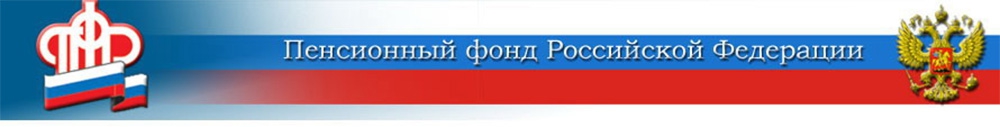  Заполняйте заявления на новые выплаты правильно!	Родители, которые в одиночку воспитывают детей от 8 до 16 лет включительно, а также беременные женщины, имеющие гражданство РФ и вставшие на учёт в медицинской организации в первые 12 недель беременности, могут подать заявления на ежемесячные пособия. Осуществляет выплату Пенсионный фонд России.	При этом ПФР обращает внимание: только правильно заполненное заявление с достоверными данными гарантирует поступление денежных средств. 	Подать заявление можно на портале Госуслуг или в клиентской службе ПФР по месту жительства.	При заполнении настоятельно рекомендуем вносить только достоверную информацию. В случае, если заявление заполнено неправильно и содержит недостоверные данные, оно не пройдет проверку в информационной системе.Возможные ошибки при подаче заявления:неправильно указаны данные ребёнка: ФИО отличается от указанного в свидетельстве о рождении;неверно введены реквизиты актовой записи о рождении ребёнка (серия и номер вместо данных актовой записи);неправильный СНИЛС ребёнка;предоставление ошибочных данных в сведениях о банковском счёте (необходимо предоставить номер счёта, а не номер карты);отсутствие данных о реквизитах актовой записи о расторжении брака;отсутствие данных судебных решений о взыскании алиментов;не указано наименование медицинского учреждения, где наблюдается вставшая на учёт беременная женщина.ВАЖНО! Перечисление средств будет производиться только на банковские карты национальной платежной системы «Мир».ЦЕНТР ПФР № 1по установлению пенсийв Волгоградской области